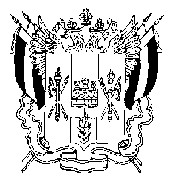 ТЕРРИТОРИАЛЬНАЯ ИЗБИРАТЕЛЬНАЯ КОМИССИЯ ЗЕРНОГРАДСКОГО РАЙОНА РОСТОВСКОЙ ОБЛАСТИПОСТАНОВЛЕНИЕ30 июля 2020 г.                                                                                       № 143-8г.ЗерноградО назначении членом участковой избирательной комиссии с правом решающего голоса избирательного участка, участка референдума № 695 Наумовой Светланы АлексеевныВ связи с досрочным прекращением полномочий члена участковой избирательной комиссии избирательного участка, участка референдума №695 Зубенко Ирины Алексеевны, и руководствуясь п. 11 ст. 29 Федерального закона от 12 июня 2002 года№ 67-ФЗ «Об основных гарантиях избирательных прав и права на участие в референдуме граждан Российской Федерации», Территориальная избирательная комиссия Зерноградского района Ростовской области ПОСТАНОВЛЯЕТ:Назначить из состава резерва участковых комиссий Манычского сельского поселения Зерноградского района членом участковой избирательнойкомиссии с правом решающего голоса избирательного участка, участка референдума № 695 Наумову Светлану Алексеевну, 1987 г.р., выдвинута собранием избирателей по месту жительства.Направить настоящее постановление в Избирательную комиссию Ростовской области.Направить настоящее постановление в участковую избирательную комиссиюизбирательного участка, участка референдума № 695.Опубликовать (обнародовать) настоящее постановление на сайте Территориальной избирательной комиссии Зерноградского района Ростовской области.Выдать Наумовой С. А.удостоверение члена участковой избирательнойкомиссии с правом решающего голоса избирательного участка, участка референдума № 695.Контроль за исполнением данного постановления возложить на секретаря комиссии Каднову Н. А.Председатель комиссии						О. Н. МоисеевСекретарь комиссии 							Н. А. Каднова